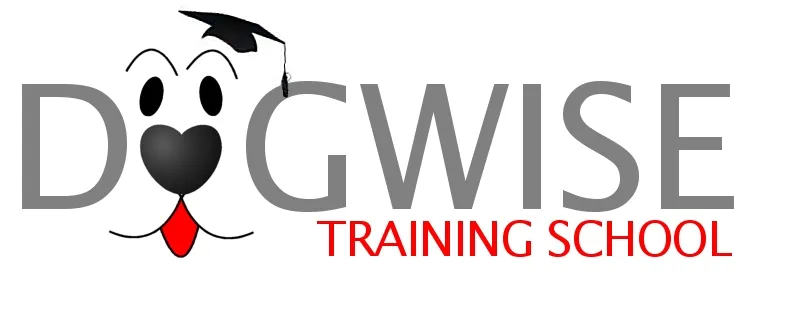 Spring NewsletterPlants to watch out for this springAs new growth is coming through, there are some plants that poisonous to dogs. Apricots kernelAzaleaBluebellsDaffodils blubsFoxglove seeds and leavesElderberryHyacinth bulbsLupin leaves and seedsOnionsRhododendronRhubarb leavesSweetpeas stemsTulipsYew berries and foliage Remember please contact your veterinarian if you think your dogs has ingested something they should not have. You also have Animal Poison line to contact as well. 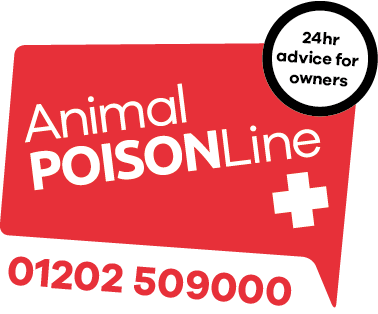 Competitions5th March Nosework Games – Premium Members please note there will be others at Dogwise this Sunday morning, if you could go the back way into the fields this would be greatly appreciated. The first beginners Agility fun competition in 2023 Only for Dogwise Agility members On Saturday 18th March Open’s at 1.30 pm walking the course 2pm we will start running the course We have 1 agility course Level 1 - 2 Let’s start of gentle Are you ready for a laugh!No food No dog treat bag No dogs Are allowed in the rings while you are walking the courses Please keep dogs in the car until you have walk course. It’s only for fun so come a give it a go! It’s a brilliant way for you to practice running a course 18 - 20 obstacles. You will be running a whole course and you can be timed & judged that’s optional! Please say before you enter the ring. Book your place in advance, we have a limited number of spaces A payment of £15 a dog in advance to book to your place You can run course only twice it you like We will be walking and talking you through the course to help you. Happy agility everyone 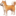 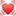 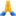 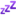 Academy Dates6 week course dates – Monday’s 6pm & 7pm £72 block booking only3rd April – 5th June not working on the bank holidays12th June – 17th JulyIn the academy this is no play and enough space for dogs that need it.WorkshopsUK Dog SportsFriday’s at 7pm – 14th April, 21st April, 19th May and 26th MaySunday’s at 9am – 21st May All workshops last 1hour costing £20 – pre-booking requiredHoopers Saturday’s at 15:15 – 25th March, 15th April, 29th AprilAll workshops last 1hour costing £20 – pre-booking required. Trick TrainingSaturday’s at 2pm – 11th March. 1st April, 20th May, 27th MayAll workshops last 1hour costing £20 – pre-booking required.FitpawsFitpaws canine conditioning workshops last 30mins and a great way to keep your dog fit and healthy. 121 sessions booking is required through Faye. Remember if you are a Dogwise Premium Member you get 1 free Fitpaws session every 6week block booking (to be used in that blocks time frame)   Dogwise is holding a few UK Dog Sports workshops this spring and summer! What is this new sports?It is suitable for a range of dog breeds there is a working trials search, heelwork on and off lead, agility A frame, tunnel and jump. Sendaway, retrieval work and recall. In these workshops we will be working at the group’s abilities and for the dog to gain confidence in each section. If these go well, we will be looking at holding competitions in UK Dog Sports at Dogwise.Future workshops in agility weaves, will be in the summer. Dog SportsSpring is in the air and at Dogwise we host a huge range of dog sports at our center!AgilityGundogScentworkWe have opened new classes this March to welcome new guardians and dogs into these sports. As the evenings get lighter and the days get warmer, why not come out and work your dog! All our sports classes can be found on the website.www.dogwisetraining.net Faye has become a National Nosework Association ORT host and assessor, she will be hosting these in the future. As well as more Nosework Game competitions at Dogwise, scentwork is for every breed of dog! There will be more fun agility competitions this year, please speak to your agility trainers for more information. Children and young person’s safety coursesDuring the summer holidays Faye will be running her safe and sound courses for children and young people to learn how to stay safe around dogs. As well as have fun and interactive with their pet. Faye is DBS cleared and first aid trained as well as a DofE leader for the local charity – Gillingham DofE OAC. More details to follow, if you are interested please take to Faye. 121 training sessionsDo you feel you need more guidance with your training, or is your dog displaying some worrying behavior? 121 training sessions maybe for you. £75 field training£95 for home visitsTraveling to you outside of our area is an additional cost.121 sports sessions121 sports sessions are a great way to see if your dog enjoys the sports, before you commit to a block booking.£30 for 1hour at Dogwise Contact your trainer to book yourself in!Like all classes, 121’s are pre-booked and payment is required beforehand to confirm your booking.Pack walks12th March – 10am around Mere – just over 1 hour2nd April – 10am Mapperton Hill – just over 1hour21st May – 10am Mere Downs this will be a hour 2 walk and big hills!Please note due to the length of walks, it is not suitable for dogs under the age of 1. Meet at Dogwise for 10am – donations to charity welcome. Dogwise food bankThis year we are starting an animal food bank for Happy Landings in Shepton Mallet, you can either donate money or drop food into the plastic container in the shop.We would like to say thank you to everyone that recommends Dogwise on social media or in public. Have a lovely spring and we shall see you soon!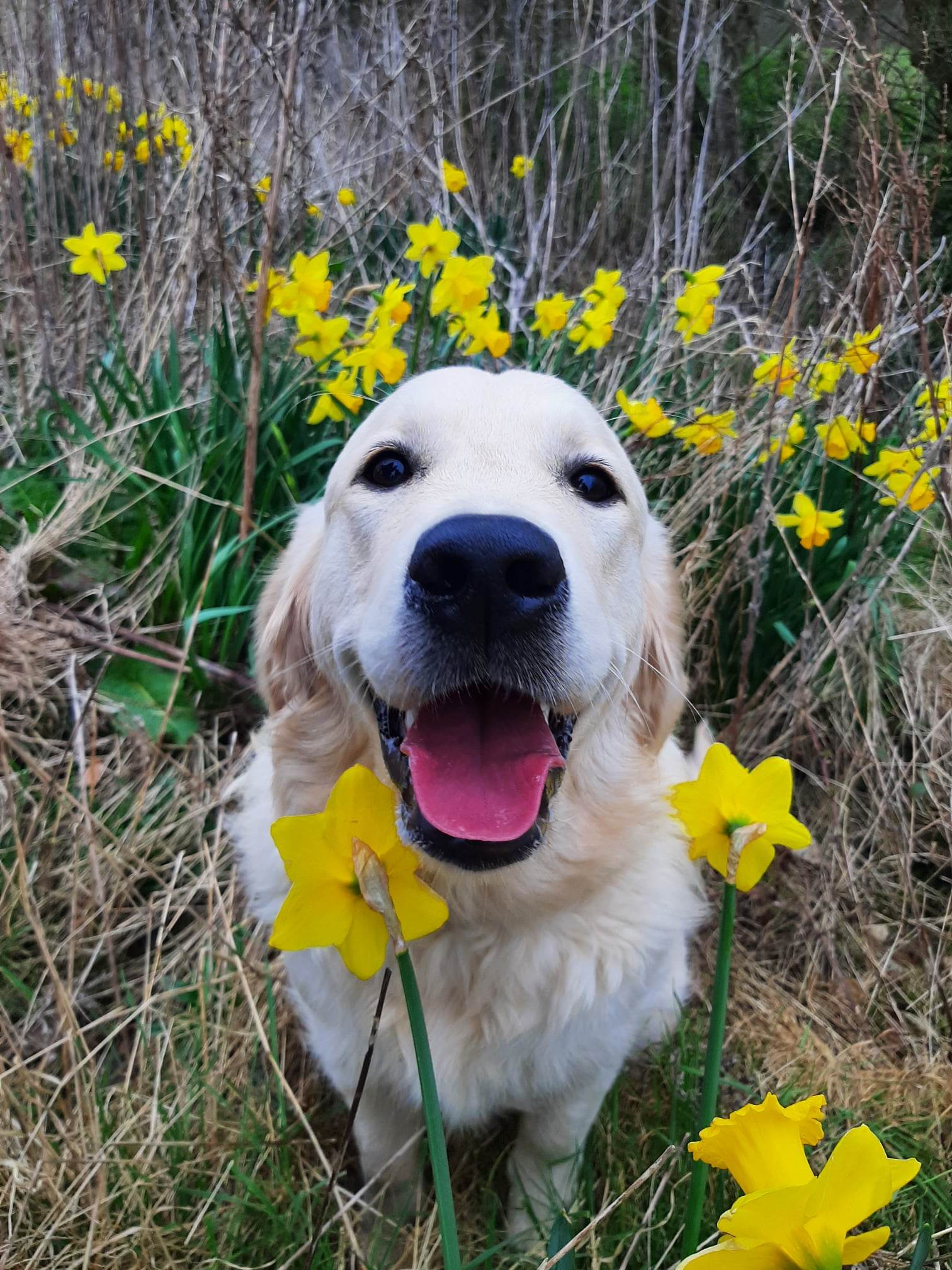 